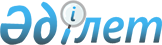 О внесении изменений в приказ исполняющего обязанности Министра юстиции Республики Казахстан от 28 мая 2015 года № 300 "Об утверждении регламентов государственных услуг по вопросам регистрации прав на недвижимое имущество и регистрации залога движимого имущества, не подлежащего обязательной государственной регистрации"
					
			Утративший силу
			
			
		
					Приказ Министра юстиции Республики Казахстан от 14 июля 2016 года № 562. Зарегистрирован в Министерстве юстиции Республики Казахстан 19 июля 2016 года № 13944. Утратил силу приказом и.о. Министра юстиции Республики Казахстан от 29 мая 2020 года № 67.
      Сноска. Утратил силу приказом и.о. Министра юстиции РК от 29.05.2020 № 67 (вводится в действие по истечении десяти календарных дней после дня его первого официального опубликования).
      В соответствии с подпунктом 2) статьи 10 Закона Республики Казахстан от 15 апреля 2013 года "О государственных услугах" ПРИКАЗЫВАЮ:
      1. Внести в приказ исполняющего обязанности Министра юстиции Республики Казахстан от 28 мая 2015 года № 300 "Об утверждении регламентов государственных услуг по вопросам регистрации прав на недвижимое имущество и регистрации залога движимого имущества, не подлежащего обязательной государственной регистрации" (зарегистрированный в Реестре государственной регистрации нормативных правовых актов за № 11785, опубликованный в информационно-правовой системе "Әділет" от 3 сентября 2015 года) следующие изменения:
      в регламенте государственной услуги "Государственная регистрация прав (обременений) на недвижимое имущество", утвержденном указанным приказом:
      пункт 5 изложить в следующей редакции:
      "5. Работник услугодателя согласно своим функциональным обязанностям осуществляет прием документов по книге учета документов с Государственной корпорации, затем в течение рабочего дня передает пакет принятых документов в архив ответственному исполнителю услугодателя, который в течение одного рабочего дня осуществляет поиск и передачу регистрационных дел в отдел регистрации прав на недвижимое имущество, передача исполненных документов в Государственную корпорацию по книге учета документов, работник отдела регистрации прав на недвижимое имущество услугодателя - рассмотрение заявления и исполнение.";
      в регламенте государственной услуги "Выдача дубликата правоустанавливающего документа на недвижимое имущество", утвержденном указанным приказом:
      пункт 5 изложить в следующей редакции:
      "5. Перечень структурных подразделений (работников) услугодателя, которые участвуют в процессе оказания государственной услуги: 
      С момента сдачи пакета документов услугополучателем при обращении в Государственную корпорацию:
      Государственная услуга оказывается в течение трех рабочих дней с момента поступления заявления услугодателю (день приема документов не входит в срок оказания государственной услуги).
      1) инспектор Государственной корпорации - прием и выдача документов - 20 минут;
      2) инспектор накопительного отдела Государственной корпорации - направление и получение документов от услугодателя - 20 минут;
      3) работник услугодателя - прием документов по книге учета документов с центра, поиск и передача регистрационного дела в отдел регистрации прав на недвижимое имущество, передача исполненных документов в Государственную корпорацию по книге учета документов - 15 минут.".
      2. Департаменту регистрационной службы и организации юридических услуг Министерства юстиции Республики Казахстан (Калимова В.К.) в установленном законодательством порядке обеспечить:
      1) государственную регистрацию настоящего приказа в Министерстве юстиции Республики Казахстан;
      2) в течение десяти календарных дней после государственной регистрации настоящего приказа в Министерстве юстиции Республики Казахстан направление на официальное опубликование в периодических печатных изданиях и информационно-правовой системе "Әділет";
      3) в течение пяти рабочих дней со дня получения настоящего приказа в Министерстве юстиции Республики Казахстан направление в Республиканское государственное предприятие на праве хозяйственного ведения "Республиканский центр правовой информации" Министерства юстиции Республики Казахстан для размещения в Эталонном контрольном банке нормативных правовых актов Республики Казахстан;
      4) размещение настоящего приказа на интернет-ресурсе Министерства юстиции Республики Казахстан.
      3. Контроль за исполнением настоящего приказа возложить на курирующего заместителя Министра юстиции Республики Казахстан.
      4. Настоящий приказ вводится в действие по истечении десяти календарных дней после дня его первого официального опубликования.
					© 2012. РГП на ПХВ «Институт законодательства и правовой информации Республики Казахстан» Министерства юстиции Республики Казахстан
				
Министр юстиции
Республики Казахстан
Б. Имашев